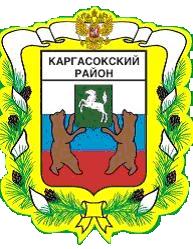 МУНИЦИПАЛЬНОЕ ОБРАЗОВАНИЕ «Каргасокский район»ТОМСКАЯ ОБЛАСТЬАДМИНИСТРАЦИЯ КАРГАСОКСКОГО РАЙОНАВ целях совершенствования нормативного правового актаАдминистрация Каргасокского района постановляет:1.Внести следующие изменения в постановление Администрации Каргасокского района от 13.05.2016 № 139 «Об утверждении требований к закупаемым Администрацией Каргасокского района и ее органами, имеющими статус юридического лица, а также подведомственными им казенными и бюджетными учреждениями отдельным видам товаров, работ, услуг (в том числе предельных цен товаров, работ, услуг)» (далее – постановление):1.1. наименование постановления изложить в новой редакции: «Об утверждении требований к закупаемым Администрацией Каргасокского района и ее органами, имеющими статус юридического лица, и подведомственными им казенными и бюджетными учреждениями, а также муниципальными унитарными предприятиями отдельным видам товаров, работ, услуг (в том числе предельных цен товаров, работ, услуг)»;1.2. пункт 1 постановления изложить в новой редакции: «1. Утвердить требования к закупаемым отдельным видам товаров, работ, услуг, включающие перечень отдельных видов товаров, работ, услуг, их потребительские свойства (в том числе качество) и иные характеристики (в том числе предельные цены товаров, работ, услуг) (Ведомственный перечень).»;2. Требования к закупаемым отдельным видам товаров, работ, услуг, включающие перечень отдельных видов товаров, работ, услуг, их потребительские свойства (в том числе качество) и иные характеристики (в том числе предельные цены товаров, работ, услуг) (Ведомственный перечень) (приложение к постановлению Администрации Каргасокского района от 13.05.2016 № 139 «Об утверждении требований к закупаемым Администрацией Каргасокского района и ее органами, имеющими статус юридического лица, а также подведомственными им казенными и бюджетными учреждениями отдельным видам товаров, работ, услуг (в том числе предельных цен товаров, работ, услуг)») изложить в новой редакции согласно приложению к настоящему постановлению.3. Настоящее постановление вступает в силу со дня официального опубликования и распространяется на отношения, сложившиеся с 03 июля 2016 года.4. Официально опубликовать настоящее постановление в порядке, установленном Уставом муниципального образования «Каргасокский район».И.о. Главы Каргасокского района                                                                       Ю.Н.МикитичО.В.Пирогова23252УТВЕРЖДЕНЫпостановлением Администрации Каргасокского районаот 28.02.2017 № 48 ПриложениеТРЕБОВАНИЯк закупаемым отдельным видам товаров, работ, услуг,включающие перечень отдельных видов товаров, работ, услуг, их потребительские свойства (в том числе качество) и иные характеристики (в том числе предельные цены товаров, работ, услуг) (Ведомственный перечень)--------------------------------<*> Администрация Каргасокского района, Управление образования, опеки и попечительства муниципального образования «Каргасокский район», Муниципальное казенное учреждение Отдел культуры и туризма Администрации Каргасокского района и подведомственные им казенные и бюджетные учреждения, а также Управление финансов Администрации Каргасокского района, Муниципальное казенное учреждение «Управление жилищно-коммунального хозяйства и капитального строительства муниципального образования «Каргасокский район», муниципальные унитарные предприятия муниципального образования «Каргасокский район».<**> Указывается в случае установления характеристик, отличающихся от значений, содержащихся в обязательном перечне отдельных видов товаров, работ, услуг, в отношении которых определяются требования к их потребительским свойствам (в том числе качеству) и иным характеристикам (в том числе предельные цены товаров, работ, услуг).ПОСТАНОВЛЕНИЕПОСТАНОВЛЕНИЕ28.02.2017                                                                                                                                 № 4828.02.2017                                                                                                                                 № 48с. КаргасокО внесении изменений в постановление Администрации Каргасокского района от 13.05.2016 № 139 «Об утверждении требований к закупаемым Администрацией Каргасокского района и ее органами, имеющими статус юридического лица, а также подведомственными им казенными и бюджетными учреждениями отдельным видам товаров, работ, услуг (в том числе предельных цен товаров, работ, услуг)»N п/пКод по ОКПД 2Наименование отдельного вида товаров, работ, услугЕдиница измеренияЕдиница измеренияТребования к потребительским свойствам (в том числе качеству) и иным характеристикам, утвержденные Администрацией Каргасокского района Требования к потребительским свойствам (в том числе качеству) и иным характеристикам, утвержденные Администрацией Каргасокского района Требования к потребительским свойствам (в том числе качеству) и иным характеристикам, утвержденные Администрацией Каргасокского района Требования к потребительским свойствам (в том числе качеству) и иным характеристикам, утвержденные Администрацией Каргасокского района Требования к потребительским свойствам (в том числе качеству) и иным характеристикам, утвержденные Администрацией Каргасокского района Требования к потребительским свойствам (в том числе качеству) и иным характеристикам, утвержденные Администрацией Каргасокского района Требования к потребительским свойствам (в том числе качеству) и иным характеристикам, утвержденные Администрацией Каргасокского района Требования к потребительским свойствам (в том числе качеству) и иным характеристикам, утвержденные муниципальным органомТребования к потребительским свойствам (в том числе качеству) и иным характеристикам, утвержденные муниципальным органомТребования к потребительским свойствам (в том числе качеству) и иным характеристикам, утвержденные муниципальным органомТребования к потребительским свойствам (в том числе качеству) и иным характеристикам, утвержденные муниципальным органомТребования к потребительским свойствам (в том числе качеству) и иным характеристикам, утвержденные муниципальным органомТребования к потребительским свойствам (в том числе качеству) и иным характеристикам, утвержденные муниципальным органомТребования к потребительским свойствам (в том числе качеству) и иным характеристикам, утвержденные муниципальным органомТребования к потребительским свойствам (в том числе качеству) и иным характеристикам, утвержденные муниципальным органомТребования к потребительским свойствам (в том числе качеству) и иным характеристикам, утвержденные муниципальным органомТребования к потребительским свойствам (в том числе качеству) и иным характеристикам, утвержденные муниципальным органомN п/пКод по ОКПД 2Наименование отдельного вида товаров, работ, услугкод по ОКЕИнаименованиехарактеристикахарактеристиказначение характеристикизначение характеристикизначение характеристикизначение характеристикизначение характеристикихарактеристиказначение характеристикизначение характеристикизначение характеристикизначение характеристикизначение характеристикиобоснование отклонения значения характеристики от утвержденной Администрацией Каргасокского районаобоснование отклонения значения характеристики от утвержденной Администрацией Каргасокского районафункциональное назначение <**>функциональное назначение <**>N п/пКод по ОКПД 2Наименование отдельного вида товаров, работ, услугкод по ОКЕИнаименованиехарактеристикахарактеристикаЮридическое лицо<*>Муниципальная должность, высшая группа должностей муниципальной службыГлавная группа должностей муниципальной службыРуководители учреждений, не относящиеся к муниципальным должностям и должностям муниципальной службы; ведущая, старшая, младшая группы должностей муниципальной службы Должности, не относящиеся к муниципальным должностям и должностям муниципальной службыхарактеристикаЮридическое лицо<*>Муниципальная должность, высшая группа должностей муниципальной службыГлавная группа должностей муниципальной службыРуководители учреждений, не относящиеся к муниципальным должностям и должностям муниципальной службы; ведущая, старшая, младшая группы должностей муниципальной службы Должности, не относящиеся к муниципальным должностям и должностям муниципальной службыобоснование отклонения значения характеристики от утвержденной Администрацией Каргасокского районаобоснование отклонения значения характеристики от утвержденной Администрацией Каргасокского районафункциональное назначение <**>функциональное назначение <**>Отдельные виды товаров, работ, услуг, включенные в перечень отдельных видов товаров, работ, услуг, предусмотренный приложением № 2 к Правилам, а также отдельные виды товаров, работ, услуг, включенные в Ведомственный перечень в обязательном порядке в соответствии с пунктом 3 Правил.Отдельные виды товаров, работ, услуг, включенные в перечень отдельных видов товаров, работ, услуг, предусмотренный приложением № 2 к Правилам, а также отдельные виды товаров, работ, услуг, включенные в Ведомственный перечень в обязательном порядке в соответствии с пунктом 3 Правил.Отдельные виды товаров, работ, услуг, включенные в перечень отдельных видов товаров, работ, услуг, предусмотренный приложением № 2 к Правилам, а также отдельные виды товаров, работ, услуг, включенные в Ведомственный перечень в обязательном порядке в соответствии с пунктом 3 Правил.Отдельные виды товаров, работ, услуг, включенные в перечень отдельных видов товаров, работ, услуг, предусмотренный приложением № 2 к Правилам, а также отдельные виды товаров, работ, услуг, включенные в Ведомственный перечень в обязательном порядке в соответствии с пунктом 3 Правил.Отдельные виды товаров, работ, услуг, включенные в перечень отдельных видов товаров, работ, услуг, предусмотренный приложением № 2 к Правилам, а также отдельные виды товаров, работ, услуг, включенные в Ведомственный перечень в обязательном порядке в соответствии с пунктом 3 Правил.Отдельные виды товаров, работ, услуг, включенные в перечень отдельных видов товаров, работ, услуг, предусмотренный приложением № 2 к Правилам, а также отдельные виды товаров, работ, услуг, включенные в Ведомственный перечень в обязательном порядке в соответствии с пунктом 3 Правил.Отдельные виды товаров, работ, услуг, включенные в перечень отдельных видов товаров, работ, услуг, предусмотренный приложением № 2 к Правилам, а также отдельные виды товаров, работ, услуг, включенные в Ведомственный перечень в обязательном порядке в соответствии с пунктом 3 Правил.Отдельные виды товаров, работ, услуг, включенные в перечень отдельных видов товаров, работ, услуг, предусмотренный приложением № 2 к Правилам, а также отдельные виды товаров, работ, услуг, включенные в Ведомственный перечень в обязательном порядке в соответствии с пунктом 3 Правил.Отдельные виды товаров, работ, услуг, включенные в перечень отдельных видов товаров, работ, услуг, предусмотренный приложением № 2 к Правилам, а также отдельные виды товаров, работ, услуг, включенные в Ведомственный перечень в обязательном порядке в соответствии с пунктом 3 Правил.Отдельные виды товаров, работ, услуг, включенные в перечень отдельных видов товаров, работ, услуг, предусмотренный приложением № 2 к Правилам, а также отдельные виды товаров, работ, услуг, включенные в Ведомственный перечень в обязательном порядке в соответствии с пунктом 3 Правил.Отдельные виды товаров, работ, услуг, включенные в перечень отдельных видов товаров, работ, услуг, предусмотренный приложением № 2 к Правилам, а также отдельные виды товаров, работ, услуг, включенные в Ведомственный перечень в обязательном порядке в соответствии с пунктом 3 Правил.Отдельные виды товаров, работ, услуг, включенные в перечень отдельных видов товаров, работ, услуг, предусмотренный приложением № 2 к Правилам, а также отдельные виды товаров, работ, услуг, включенные в Ведомственный перечень в обязательном порядке в соответствии с пунктом 3 Правил.Отдельные виды товаров, работ, услуг, включенные в перечень отдельных видов товаров, работ, услуг, предусмотренный приложением № 2 к Правилам, а также отдельные виды товаров, работ, услуг, включенные в Ведомственный перечень в обязательном порядке в соответствии с пунктом 3 Правил.Отдельные виды товаров, работ, услуг, включенные в перечень отдельных видов товаров, работ, услуг, предусмотренный приложением № 2 к Правилам, а также отдельные виды товаров, работ, услуг, включенные в Ведомственный перечень в обязательном порядке в соответствии с пунктом 3 Правил.Отдельные виды товаров, работ, услуг, включенные в перечень отдельных видов товаров, работ, услуг, предусмотренный приложением № 2 к Правилам, а также отдельные виды товаров, работ, услуг, включенные в Ведомственный перечень в обязательном порядке в соответствии с пунктом 3 Правил.Отдельные виды товаров, работ, услуг, включенные в перечень отдельных видов товаров, работ, услуг, предусмотренный приложением № 2 к Правилам, а также отдельные виды товаров, работ, услуг, включенные в Ведомственный перечень в обязательном порядке в соответствии с пунктом 3 Правил.Отдельные виды товаров, работ, услуг, включенные в перечень отдельных видов товаров, работ, услуг, предусмотренный приложением № 2 к Правилам, а также отдельные виды товаров, работ, услуг, включенные в Ведомственный перечень в обязательном порядке в соответствии с пунктом 3 Правил.Отдельные виды товаров, работ, услуг, включенные в перечень отдельных видов товаров, работ, услуг, предусмотренный приложением № 2 к Правилам, а также отдельные виды товаров, работ, услуг, включенные в Ведомственный перечень в обязательном порядке в соответствии с пунктом 3 Правил.Отдельные виды товаров, работ, услуг, включенные в перечень отдельных видов товаров, работ, услуг, предусмотренный приложением № 2 к Правилам, а также отдельные виды товаров, работ, услуг, включенные в Ведомственный перечень в обязательном порядке в соответствии с пунктом 3 Правил.Отдельные виды товаров, работ, услуг, включенные в перечень отдельных видов товаров, работ, услуг, предусмотренный приложением № 2 к Правилам, а также отдельные виды товаров, работ, услуг, включенные в Ведомственный перечень в обязательном порядке в соответствии с пунктом 3 Правил.Отдельные виды товаров, работ, услуг, включенные в перечень отдельных видов товаров, работ, услуг, предусмотренный приложением № 2 к Правилам, а также отдельные виды товаров, работ, услуг, включенные в Ведомственный перечень в обязательном порядке в соответствии с пунктом 3 Правил.Отдельные виды товаров, работ, услуг, включенные в перечень отдельных видов товаров, работ, услуг, предусмотренный приложением № 2 к Правилам, а также отдельные виды товаров, работ, услуг, включенные в Ведомственный перечень в обязательном порядке в соответствии с пунктом 3 Правил.126.20.11 ноутбук2931255325531ГигагерцГигабайтГигабайтдюймГигагерцГигабайтГигабайтдюймчастота процессора размер оперативной памятиобъем накопителя размер экрана/монитораЗакупка не предусмотренаНе менее 2,4 Не менее 6 Не менее 500 Не менее 15,4Не менее 2,4 Не менее 6 Не менее 500 Не менее 15,4Не менее 2,4 Не менее 6 Не менее 500 Не менее 15,4Не менее 2,4 Не менее 6Не менее 500 Не менее 15,4частота процессора размер оперативной памятиобъем накопителя размер экрана/монитораНе менее 2,4 Не менее 6 Не менее 500 Не менее 15,4Не менее 2,4 Не менее 6 Не менее 500 Не менее 15,4Не менее 2,4 Не менее 6 Не менее 500 Не менее 15,4Не менее 2,4 Не менее 6Не менее 500 Не менее 15,4Не менее 2,4 Не менее 6Не менее 500 Не менее 15,4226.20.15Рабочая станция2931255325531ГигагерцГигабайтГигабайтдюймГигагерцГигабайтГигабайтдюймчастота процессора размер оперативной памяти объем накопителя  размер экрана/монитораНе менее 2,4 Не менее 4 Не менее 500 Не менее 18,5Не менее 2,4 Не менее 4Не менее 500 Не менее 21,26Не менее 2,4 Не менее 4 Не менее 500 Не менее 21,26Не менее 2,4 Не менее 4 Не менее 500 Не менее 21,26Не менее 2,4 Не менее 4 Не менее 500 Не менее 18,5частота процессора размер оперативной памяти объем накопителя  размер экрана/монитораНе менее 2,4 Не менее 4 Не менее 500 Не менее 18,5Не менее 2,4 Не менее 4Не менее 500 Не менее 21,26Не менее 2,4 Не менее 4 Не менее 500 Не менее 21,26Не менее 2,4 Не менее 4 Не менее 500 Не менее 21,26Не менее 2,4 Не менее 4 Не менее 500 Не менее 18,5Не менее 2,4 Не менее 4 Не менее 500 Не менее 18,5326.20.16Принтер Метод печатицветностьмаксимальный форматЛазерный или струйныйМонохромная или цветнаяА3Лазерный или струйныйМонохромная или цветнаяА3Лазерный или струйныйМонохромная или цветнаяА3Лазерный или струйныйМонохромная или цветнаяА3Лазерный или струйныйМонохромная или цветнаяА3Метод печатицветностьмаксимальный форматЛазерный или струйныйМонохромная или цветнаяА3Лазерный или струйныйМонохромная или цветнаяА3Лазерный или струйныйМонохромная или цветнаяА3Лазерный или струйныйМонохромная или цветнаяА3Лазерный или струйныйМонохромная или цветнаяА3Лазерный или струйныйМонохромная или цветнаяА3426.20.16Многофункциональное устройствоМетод печатицветностьразрешение сканированиямаксимальный форматЛазерный или струйныйМонохромная или цветнаяне менее 600х600 А3Лазерный или струйныйМонохромная или цветнаяне менее 600х600 А3Лазерный или струйныйМонохромная или цветнаяне менее 600х600 А3Лазерный или струйныйМонохромная или цветнаяне менее 600х600 А3Лазерный или струйныйМонохромная или цветнаяне менее 600х600 А3Метод печатицветностьразрешение сканированиямаксимальный форматЛазерный или струйныйМонохромная или цветнаяне менее 600х600 А3Лазерный или струйныйМонохромная или цветнаяне менее 600х600 А3Лазерный или струйныйМонохромная или цветнаяне менее 600х600 А3Лазерный или струйныйМонохромная или цветнаяне менее 600х600 А3Лазерный или струйныйМонохромная или цветнаяне менее 600х600 А3Лазерный или струйныйМонохромная или цветнаяне менее 600х600 А3526.20.16ПлоттерцветностьМонохромная или цветнаяЗакупка не предусмотренаЗакупка не предусмотренаЗакупка не предусмотренаЗакупка не предусмотренацветностьМонохромная или цветнаяЗакупка не предусмотренаЗакупка не предусмотренаЗакупка не предусмотренаЗакупка не предусмотренаЗакупка не предусмотрена626.30.11 Телефоны мобильные383РубльРубльПредельная ценатип устройства (телефон/смартфон)операционная системаметод управления (сенсорный/кнопочный)количество SIM-картНе более 15 000,00Не более 15 000,00Закупка не предусмотренаЗакупка не предусмотренаЗакупка не предусмотренаПредельная ценатип устройства (телефон/смартфон)операционная системаметод управления (сенсорный/кнопочный)количество SIM-картНе более 15000,00Телефон, смартфонЛюбаяСенсорный, кнопочныйНе менее 1Не более 15000,00СмартфонЛюбаяСенсорныйНе менее 1Закупка не предусмотренаЗакупка не предусмотренаЗакупка не предусмотренаЗакупка не предусмотрена729.10.22Средства автотранспортные с двигателем с искровым зажиганием, с рабочим объемом цилиндров более 1500 см3, новые251383Лошадиная силарубльЛошадиная силарубльмощность двигателя предельная ценаНе более 200Не более 1 500 000,00Не более 200Не более 2 000 000,00Закупка не предусмотренаЗакупка не предусмотренаЗакупка не предусмотренамощность двигателя предельная ценаНе более 200Не более 1500000,00Не более 200Не более 2000000,00Закупка не предусмотренаЗакупка не предусмотренаЗакупка не предусмотренаЗакупка не предусмотрена829.10.30Средства автотранспортные для перевозки 10 или более человек251383Лошадиная силарубльЛошадиная силарубльмощность двигателя  предельная ценаНе более 200Не более 2 000 000,00Закупка не предусмотренаЗакупка не предусмотренаЗакупка не предусмотренаЗакупка не предусмотренамощность двигателя  предельная ценаНе более 200Не более 2000000,00Закупка не предусмотренаЗакупка не предусмотренаЗакупка не предусмотренаЗакупка не предусмотренаЗакупка не предусмотрена929.10.41Средства автотранспортные грузовые251383Лошадиная силарубльЛошадиная силарубльмощность двигателя предельная ценаНе более 200Не более 1 500 000,00Закупка не предусмотренаЗакупка не предусмотренаЗакупка не предусмотренаЗакупка не предусмотренамощность двигателя  предельная ценаНе более 200Не более 1500000,00Закупка не предусмотренаЗакупка не предусмотренаЗакупка не предусмотренаЗакупка не предусмотренаЗакупка не предусмотрена1031.01.11Мебель для сидения с металлическим каркасомматериал (металл)обивочные материалывозможные значения: сталь или алюминийпредельное значение – ткань возможные значения: нетканые материалывозможные значения: сталь или алюминийвозможные значения: искусственная кожа, мебельный (искусственный) мех, искусственная замша (микрофибра), ткань, нетканые материалывозможные значения: сталь или алюминийвозможные значения: мебельный (искусственный) мех, искусственная замша (микрофибра), ткань, нетканые материалывозможные значения: сталь или алюминийвозможные значения: мебельный (искусственный) мех, искусственная замша (микрофибра), ткань, нетканые материалывозможные значения: сталь или алюминийпредельное значение - ткань; возможные значения: нетканые материалыматериал (металл) обивочные материалывозможные значения: сталь или алюминийпредельное значение – ткань возможные значения: нетканые материалывозможные значения: сталь или алюминийвозможные значения: искусственная кожа, мебельный (искусственный) мех, искусственная замша (микрофибра), ткань, нетканые материалывозможные значения: сталь или алюминийвозможные значения: мебельный (искусственный) мех, искусственная замша (микрофибра), ткань, нетканые материалывозможные значения: сталь или алюминийвозможные значения: мебельный (искусственный) мех, искусственная замша (микрофибра), ткань, нетканые материалывозможные значения: сталь или алюминийпредельное значение - ткань; возможные значения: нетканые материалывозможные значения: сталь или алюминийпредельное значение - ткань; возможные значения: нетканые материалы1130.01.12Мебель для сидения с деревянным каркасомматериал (вид древесины)обивочные материалывозможное значение - древесина хвойных и мягколиственных пород:береза, лиственница, соснапредельное значение - ткань; возможные значения: нетканые материалывозможные значения: древесина хвойных и мягколиственных пород:береза, лиственница, сосна, ельвозможные значения: искусственная кожа, мебельный (искусственный) мех, искусственная замша (микрофибра), ткань, нетканые материалывозможные значения: древесина хвойных и мягколиственных пород:береза, лиственница, сосна, ельвозможные значения: искусственная кожа, мебельный (искусственный) мех, искусственная замша (микрофибра), ткань, нетканые материалывозможные значения: древесина хвойных и мягколиственных пород:береза, лиственница, сосна, ельвозможные значения: искусственная кожа, мебельный (искусственный) мех, искусственная замша (микрофибра), ткань, нетканые материалывозможное значение - древесина хвойных и мягколиственных пород:береза, лиственница, соснапредельное значение - ткань; возможные значения: нетканые материалыматериал (металл)обивочные материалывозможное значение - древесина хвойных и мягколиственных пород:береза, лиственница, соснапредельное значение - ткань; возможные значения: нетканые материалывозможные значения: древесина хвойных и мягколиственных пород:береза, лиственница, сосна, ельвозможные значения: искусственная кожа, мебельный (искусственный) мех, искусственная замша (микрофибра), ткань, нетканые материалывозможные значения: древесина хвойных и мягколиственных пород:береза, лиственница, сосна, ельвозможные значения: искусственная кожа, мебельный (искусственный) мех, искусственная замша (микрофибра), ткань, нетканые материалывозможные значения: древесина хвойных и мягколиственных пород:береза, лиственница, сосна, ельвозможные значения: искусственная кожа, мебельный (искусственный) мех, искусственная замша (микрофибра), ткань, нетканые материалывозможное значение - древесина хвойных и мягколиственных пород:береза, лиственница, соснапредельное значение - ткань; возможные значения: нетканые материалывозможное значение - древесина хвойных и мягколиственных пород:береза, лиственница, соснапредельное значение - ткань; возможные значения: нетканые материалы1231.01.11Мебель металлическая для офисов, административных помещений, учебных заведений, учреждений культуры и т.п.материал (металл)возможные значения: сталь или алюминийвозможные значения: сталь или алюминийвозможные значения: сталь или алюминийвозможные значения: сталь или алюминийвозможные значения: сталь или алюминийматериал (металл)возможные значения: сталь или алюминийвозможные значения: сталь или алюминийвозможные значения: сталь или алюминийвозможные значения: сталь или алюминийвозможные значения: сталь или алюминийвозможные значения: сталь или алюминий1331.01.12Мебель деревянная для офисов, административных помещений, учебных заведений, учреждений культуры и т.пматериал (вид древесины)возможные значения - древесина хвойных и мягколиственных породвозможные значения: древесина хвойных и мягколиственных породвозможные значения: древесина хвойных и мягколиственных породвозможные значения - древесина хвойных и мягколиственных породвозможные значения - древесина хвойных и мягколиственных породматериал (вид древесины)возможные значения - древесина хвойных и мягколиственных породвозможные значения: древесина хвойных и мягколиственных породвозможные значения: древесина хвойных и мягколиственных породвозможные значения - древесина хвойных и мягколиственных породвозможные значения - древесина хвойных и мягколиственных породвозможные значения - древесина хвойных и мягколиственных породДополнительный перечень отдельных видов товаров, работ, услуг, включенный в Ведомственный перечень в соответствии с пунктом 6 Правил.Дополнительный перечень отдельных видов товаров, работ, услуг, включенный в Ведомственный перечень в соответствии с пунктом 6 Правил.Дополнительный перечень отдельных видов товаров, работ, услуг, включенный в Ведомственный перечень в соответствии с пунктом 6 Правил.Дополнительный перечень отдельных видов товаров, работ, услуг, включенный в Ведомственный перечень в соответствии с пунктом 6 Правил.Дополнительный перечень отдельных видов товаров, работ, услуг, включенный в Ведомственный перечень в соответствии с пунктом 6 Правил.Дополнительный перечень отдельных видов товаров, работ, услуг, включенный в Ведомственный перечень в соответствии с пунктом 6 Правил.Дополнительный перечень отдельных видов товаров, работ, услуг, включенный в Ведомственный перечень в соответствии с пунктом 6 Правил.Дополнительный перечень отдельных видов товаров, работ, услуг, включенный в Ведомственный перечень в соответствии с пунктом 6 Правил.Дополнительный перечень отдельных видов товаров, работ, услуг, включенный в Ведомственный перечень в соответствии с пунктом 6 Правил.Дополнительный перечень отдельных видов товаров, работ, услуг, включенный в Ведомственный перечень в соответствии с пунктом 6 Правил.Дополнительный перечень отдельных видов товаров, работ, услуг, включенный в Ведомственный перечень в соответствии с пунктом 6 Правил.Дополнительный перечень отдельных видов товаров, работ, услуг, включенный в Ведомственный перечень в соответствии с пунктом 6 Правил.Дополнительный перечень отдельных видов товаров, работ, услуг, включенный в Ведомственный перечень в соответствии с пунктом 6 Правил.Дополнительный перечень отдельных видов товаров, работ, услуг, включенный в Ведомственный перечень в соответствии с пунктом 6 Правил.Дополнительный перечень отдельных видов товаров, работ, услуг, включенный в Ведомственный перечень в соответствии с пунктом 6 Правил.Дополнительный перечень отдельных видов товаров, работ, услуг, включенный в Ведомственный перечень в соответствии с пунктом 6 Правил.Дополнительный перечень отдельных видов товаров, работ, услуг, включенный в Ведомственный перечень в соответствии с пунктом 6 Правил.Дополнительный перечень отдельных видов товаров, работ, услуг, включенный в Ведомственный перечень в соответствии с пунктом 6 Правил.Дополнительный перечень отдельных видов товаров, работ, услуг, включенный в Ведомственный перечень в соответствии с пунктом 6 Правил.Дополнительный перечень отдельных видов товаров, работ, услуг, включенный в Ведомственный перечень в соответствии с пунктом 6 Правил.Дополнительный перечень отдельных видов товаров, работ, услуг, включенный в Ведомственный перечень в соответствии с пунктом 6 Правил.Дополнительный перечень отдельных видов товаров, работ, услуг, включенный в Ведомственный перечень в соответствии с пунктом 6 Правил.xxxx1.xxxxxxxxxxxxxxxxxxx